INFORMAÇÃO DE IMPRENSA
05/02/2014Reciclagem de pneus usadosA Michelin, o CEA, a Protéus (Grupo PCAS) e a SDTech vão desenvolver duas inovadoras vias para valorizar pneus usadosEste projeto, dirigido pela Michelin e denominado TREC (Tyre Recycling) pretende desenvolver duas vias de valorização dos pneus usados: a primeira, TREC Regeneração, consiste em regenerar o composto de borracha para fabricar pneus novos. A segunda, TREC Álcool, permitirá produzir um intermediário químico necessário para sintetizar as matérias-primas usadas na fabricação de pneus.O álcool que se gerar será usado especialmente no setor industrial francês de fabricação de butadieno BioButterfly, como complemento dos álcoois extraídos de açúcares, madeiras, resíduos agrícolas…TREC RegeneraçãoA SDTech e a Protéus partilharam com a Michelin os seus conhecimentos em matéria de micronização e de desvulcanização seletiva através de ferramentas biotecnológicas com o fim de criar “micropulverizados” que se poderão utilizar como matéria-prima na fabricação de pneus novos eficientes. TREC ÁlcoolPela segunda vez, a Michelin, o CEA e a Protéus vão desenvolver uma cadeia de tecnologias, que vai desde a gaseificação dos pneus usados à produção de álcool por fermentação do gás de síntese que se obtiver (sintegás).TREC cobre todas as etapas dos processos de investigação e desenvolvimento, desde os conceitos científicos até à validação num demonstrador industrial, passando pela fase piloto, baseando-se na complementaridade das competências e experiências dos parceiros.Com uma duração de oito anos, TREC dispõe de um orçamento de 51 milhões de euros. O projeto vai receber um financiamento global da ADEME (Agência Francesa de Meio Ambiente e Gestão da Energia) de 13,3 milhões de euros para a Michelin e a SDTech, no quadro de um programa de Investimentos de Futuro.Com previsões de crescimento do mercado mundial do pneu, a procura de matérias-primas vai aumentar consideravelmente nos próximos decénios. A implementação de novas vias de valorização de pneus usados é especialmente oportuna.Com a reincorporação à indústria das matérias recicladas de pneus usados para os novos pneus, as tecnologias desenvolvidas por TREC vão reforçar o nível de conhecimentos na França para desenvolver uma economia circular em correspondência com os setores existentes.“A estratégia de inovação do Grupo Michelin é sempre fazer o melhor uso possível da matéria-prima. O projeto TREC é um exemplo perfeito de ecoconceção e permitir-nos-á fabricar pneus novos eficientes que integrem matérias-primas de qualidade, extraídas de pneus usados, graças aos conhecimentos do CEA, da Protéus e da SDTech”, referiu Terry Gettys, diretor de Investigação e Desenvolvimento do Grupo Michelin.“Desde a sua criação em 1998 que a Protéus se tornou em referência em matéria de biotecnologia industrial para o desenvolvimento sustentável”, explicou Juliette Martin, diretora geral da Protéus. “Estamos muito satisfeitos de pôr a potência industrial do nosso catálogo de microrganismos, enzimas e bioprocessos que desenvolve a Protéus ao serviço da estratégia da Michelin em prol de uma mobilidade sustentável”.“A SDTech é uma empresa inovadora no âmbito dos micropulverizados. Sempre pusemos os nossos conhecimentos ao dispor de projetos cooperativos, tanto na França como a nível intencional”, declarou Jalil Benabdillah, presidente e diretor geral da SDTech. “Para a SDTech é uma honra participar no projeto TREC com parceiros tão conceituados. É o reconhecimento aos nossos conhecimentos em I+D. A confiança que nos deu a Michelin exige-nos ser sempre inovadores e oferecer resultados”.“Estamos muito satisfeitos por poder oferecer à Michelin a nossa experiência em procedimentos de gaseificação. As equipas do CEA têm a capacidade de conceber e desenvolver processos termoquímicos e, com a nossa ajuda, a Michelin vai poder validar as suas novas tecnologias”, salientou Florence Lambert, diretora do Instituto Liten do CEA.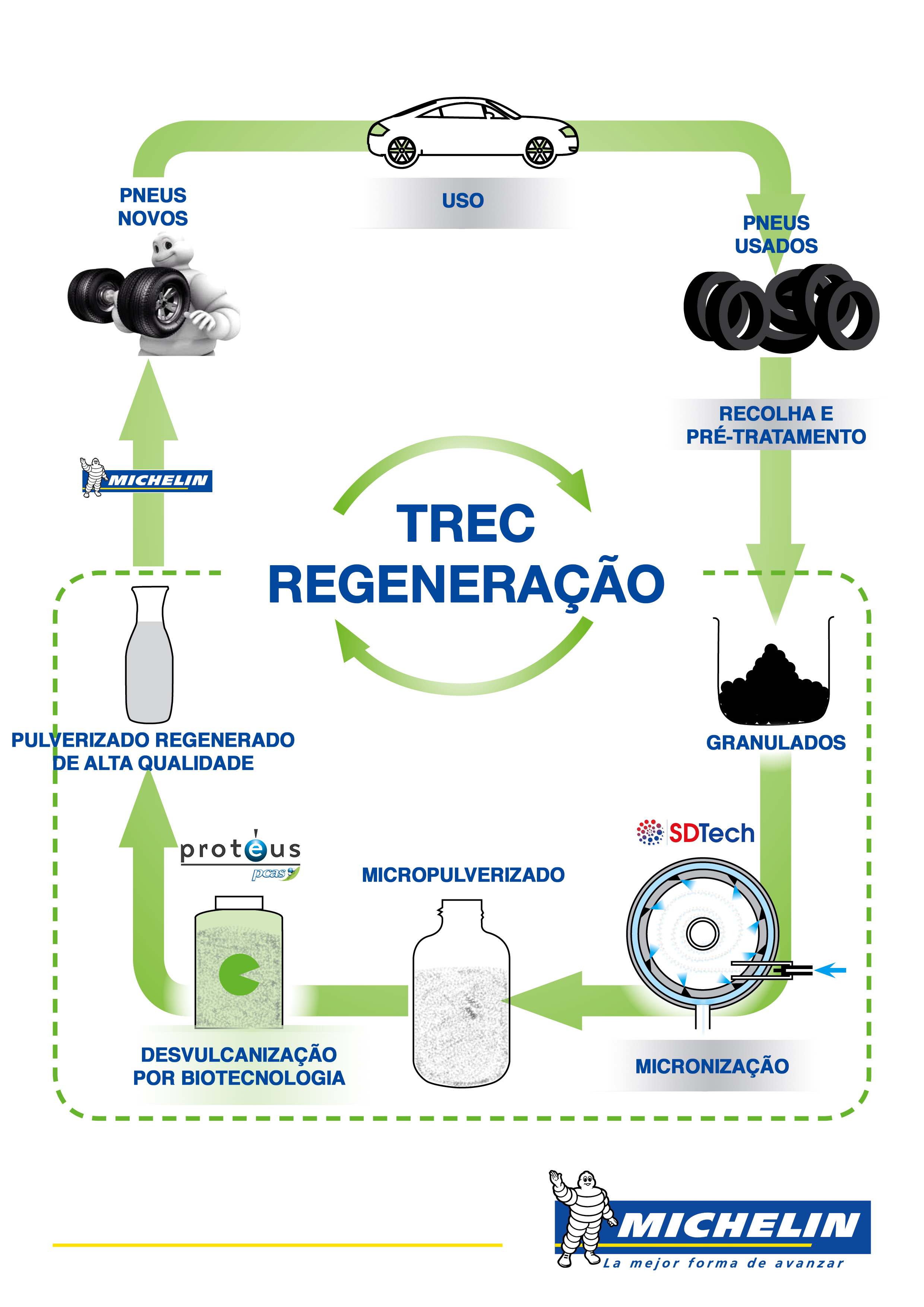 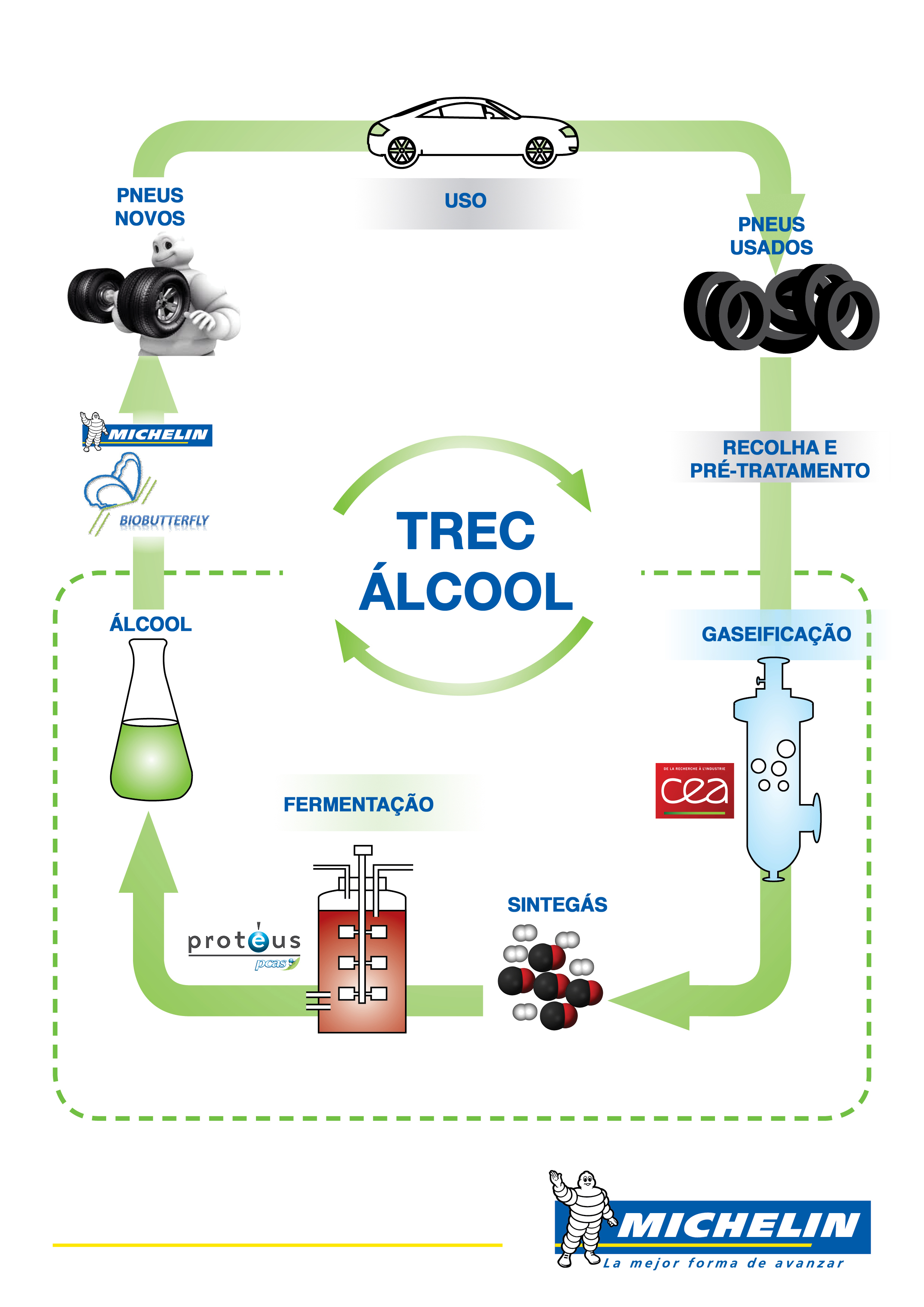 ACERCA DOS PARCEIROS DO PROJETOProtéus (Grupo PCAS)A Protéus é uma empresa de biotecnologia especializada na criação, desenvolvimento e entrada em funcionamento de processos industriais seguros, competitivos, inovadores e sustentáveis, utilizando enzimas e cepas microbianas. Para cumprir a sua missão, a Protéus dispões de uma gama de tecnologias próprias, incluindo, especialmente um catálogo exclusivo de biodiversidade microbiana, tecnologias de engenharia de enzimas e de otimização de cepas microbianas, assim como uma plataforma de produção e de formulação de enzimas que possibilita a sua utilização industrial. Integrada no grupo químico PCAS, a Protéus beneficia das capacidades e experiência industrial do grupo. Criado em 1962, o PCAS é um grupo industrial de química fina e de especialidades que partilha com os seus clientes uma ambição de excelência. O grupo gere oito instalações industriais e emprega 900 pessoas (das quais 10% em I+D).www.proteus.frwww.pcas.comSDTech (Solides Divisés Technologies) A SDTech é uma companhia especializada na análise e tratamento por encomenda de pulverizados finos e ultrafinos. A SDTech oferece prestações técnicas nas seguintes áreas: micronização, moagem, crivagem, mistura, granulação, formulação, análise por encomenda, avaliação e formação. A SDTech distingue-se por um conhecimento científico de alto nível com uma focagem multissetorial e aconselhamento técnico personalizado. As suas prestações englobam desde a análise de pulverizados à formação contínua, passando pela fabricação por encomenda, proposta de soluções e a sua entrada em funcionamento na sede do cliente. A SDTech oferece uma bateria de soluções inovadoras adaptadas aos problemas específicos de cada cliente, mantendo a qualidade e a estrita confidencialidade dos projetos. A SDTech desenvolveu um conceito de plataforma tecnológica que disponibilizou aos seus parceiros para desenvolver os seus projetos inovadoreswww.sd-tech.com  CEA (Instituto Liten)O Comissariado da Energia Atómica e Energias Alternativas (CEA) é um organismo público de investigação que intervém em quatro grandes áreas: energias com de base de carbono, tecnologias da informação e tecnologias para a saúde, as infraestruturas de investigação a grande escala (TGIR), a defesa e a segurança global. Baseando-se na excelência da sua investigação básica e no seu reconhecido conhecimento, o CEA participa no desenvolvimento de projetos de cooperação com bastantes parceiros académicos e industriais. Graças aos seus 16.000 investigadores e colaboradores, é um ator principal no espaço europeu de investigação e tem uma presença crescente no âmbito internacional.No quadro da direção de investigação tecnológica, o CEA Tech, o Instituto Liten, com sede principalmente em Grenoble e Chambéry (INES), é um dos principais centros europeus de investigação em novas tecnologias da energia. www-liten.cea.frA missão da Michelin, líder do setor do pneu, é contribuir de maneira sustentável para a mobilidade das pessoas e dos bens. Por esta razão, o Grupo fabrica e comercializa pneus para todo o tipo de viaturas, desde aviões até automóveis, veículos de duas rodas, engenharia civil, agricultura e camiões. A Michelin também propõe serviços informáticos de ajuda à mobilidade (ViaMichelin.com), e edita guias turísticos, de hotéis e restaurantes, mapas e Atlas de estradas. O Grupo, que tem a sua sede em Clermont-Ferrand (França), está presente em mais de 170 países, emprega a 113.400 pessoas em todo o mundo e dispõe de 69 centros de produção implantados em 18 países diferentes. O Grupo possui um Centro de Tecnologia que se encarrega da investigação e desenvolvimento com implantação na Europa, América do Norte e Ásia (www.michelin.es).DEPARTAMENTO DE COMUNICAÇÃOAvda. de Los Encuartes, 1928760 Tres Cantos – Madrid – ESPANHATel.: 0034 914 105 167 – Fax: 0034 914 105 293